.[1-8]                Rockstep, Costerstep, Rockstep, Sailor step ¼ turn[9-16]             Step side, Cross back, Shuffle right, Rockstep cross, Shuffle left[17-24]           Walk, Walk, Shuffle forward, Step forward, ¼ turn, Shuffle forward[25-32]           Step ¼ turn, , Shuffle Cross, Rockside , Behind front sideSTART OVER AND KEEP SMILINGAssociation law 1901-the wanted country dance6 bd Jourdan -13014 Marseille - 06.03.54.16.95Site: http://thewantedcountrydance.jimdo.com/One Day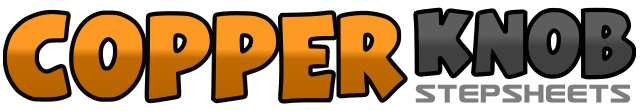 .......Count:32Wall:4Level:Beginner - Non Country.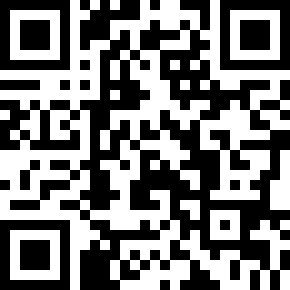 Choreographer:Fabien REGOLI (FR) - March 2013Fabien REGOLI (FR) - March 2013Fabien REGOLI (FR) - March 2013Fabien REGOLI (FR) - March 2013Fabien REGOLI (FR) - March 2013.Music:One Day by Asaf AvidanOne Day by Asaf AvidanOne Day by Asaf AvidanOne Day by Asaf AvidanOne Day by Asaf Avidan........1-2Step right forward (to support PD), back onto left3 & 4Step right back, step left beside right, step right forward5-6Step left forward (to support PG), Back support PD7 & 8Step left back ¼ turn right, step right beside left, step forward1-2Step right side right, cross left behind right3 & 4Step right side (D G D)5-6Step left across right (taking weight on left), back onto right7 & 8Step left side left (GDG)1-2Walk forward right, Walk forward left3 & 4Step forward (D G D)5-6Step Left Forward, 1/4 turn to the right7 & 8Shuffle forward (G D G)1-2Step right forward, 1/4 turn left3 & 4cross to the left side (DGD)5-6Step left side left (to build), recover onto right7 & 8Derirere front side to the front side (GDG)